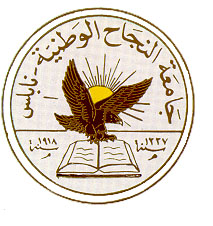 An-Najah National UniversityFaculty of MedicineDepartment of PhysiologyAnatomy and Physiology 17102101Instructor:Name, Title: Heba I. Salah, Msc. Office address: Medicine collage / 2180 Phone: 092345113/ 2150E-mail: Heba.salah@najah.eduText Book: Essentials of human anatomy and physiology / eighth edition/ Eliane N. MariebOther advised References : Principles of Human Anatomy / eleventh edition / Gerard J. Tortora, Mark Nielsen Fundamentals of Physiology: A Human Perspective / third edition / Lauralee SherwoodCourse Description:	This Course is designed to provide the students with a basic understanding of the structure and function of the human body and the mechanisms for maintaining homeostasis within it. The human body is discussed as separate systems, but the relation between different body systems is explained. The cells and tissues, nervous, skeletal, muscular, digestive, and urinary systems are discussed in this course. The methodology of course teaching includes lecture component and practical application for some theoretical approaches.Course objectives:	The primary objective of this course is to make the student understand the construction of the human body and how this construction is related to the function of the human body. This will be achieved by: Providing basic understanding of the meaning of medical words and phrases commonly used in medical environments. Identifying the basic principles of anatomy, physiology, and Pathophysiology.Specifically examining the gross anatomy and histology of the Skeletal, muscular, nervous, digestive, and urinary systems.Developing observational skills and logical thought patterns. Course Intended learning outcomes:A. Knowledge and understanding:Upon the completion of this course, the students should be able to:Define anatomy and physiology.Identify the levels of structural organization that makes up the human body, and explain how they are related.List the functions that humans must perform to maintain life.Recognize medical terms and phrases correctly in written and verbal communications.Express the basic biological concepts of structure and function of the cells and tissues.Describe the anatomy and physiology of Skeletal, muscular, nervous, digestive, and urinary systems.Recognize how the anatomy and physiology of the learned systems are related.Identify some homeostatic disorders of the discussed systems, and describes the Pathophysiology that underlies these disorders.B. Intellectual Skills:Upon the completion of this course, the students should be able to:Organize physiological data and use it for evaluation of function of different body systems.Evaluate important values concerning different body systems using learned physiological formula. Conclude the physiological changes associated with exercise.C. Professional and Practical skills:Upon the completion of this course, the students should be able to:Interpret the effect of different body injuries on the general health.Use the medical terms in written and verbal communications.Examine several organ models, and recognize their major parts  D. General and Transferable Skills:Upon the completion of this course, the students should be able to:present reports in seminars effectivelyAssess their knowledge and identify their personal learning needs.Use of different sources for information and knowledge.Work coherently and successfully as a part of a team and team's leadership.Course Outlines and Calendar:Teaching and Learning Methods:Teaching Recourses:White boardOverhead projectorComputerMoodle Software using An-Najah E-learning websiteCourse Polices:Class attendance (Participation)The students must attend at least 75% of the lectures.Grading:First Exam 20%Second Exam (Designed using Moodle software) 15%Moodle Activities 15%Final Exam 50%Week/HoursWeek/HoursContent1st + 2nd  week6 hoursHuman Body: An orientation1. An overview of human anatomy and physiology2. Levels of structural organization3. Maintaining life4. Hemeostasis5. Language of anatomy3rd + 4th   week6 hoursCells and Tissues1. An overview of the cellular basis of life2. Anatomy of the generalized cells3. Cell physiology4. Body tissues5th + 6th week9 hoursSkeletal System1. Classification of bones 2. Structure of long bones3. Bone formation, growth, and remodeling4. Axial skeleton5. Appendicular skeleton6. Joints7th + 8th + 9th week9 hoursMuscular System1. Overview of muscle tissue2. Microscopic anatomy of the skeletal muscle3. Skeletal muscle activity4. Muscle movements, types, and names		3. Gross anatomy of skeletal muscles10th + 11th + 12th week9 hoursNervous System1. Organization of the nervous system2. Nervous system: Structure and function3. Central nervous system4. Peripheral nervous system13th + 14th week6 hoursDigestive System1. Anatomy of the digestive system2. Function of the digestive system15th + 16th week6 hoursUrinary System1. Kidneys2. Ureters, urinary bladder, and urethra3. Fluid, electrolytes, and acid imbalance ToolsPurposesILOsLecturesTo explain the theoretical knowledge for each topicA1, A2, A3, A4, A5, A6, A7, A8,A9, C1, C2, C3 Discussion ForumsTo learn how to interpret physiological data in different casesB1, B2, B3, C4, D4Moodle Activities and AssignmentsTo teach the students how to evaluate their own knowledge and identify their personal learning needs.D2, D3, D4SeminarsEvaluate the students knowledge and ability to perform small theoretical researches D1, D2, D3